Publicado en VALENCIA el 23/10/2017 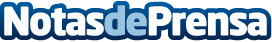 Los podólogos desaconsejan el uso de calzado heredado en los menoresEl Colegio Profesional de Podólogos de Andalucía ha remarcado la importancia de evitar el uso de calzado heredado entre los jóvenes, sobre todo aquellos menores de ocho años. Este tipo de calzado puede provocar deformidades en la fisionomía del niño e, incluso, puede llegar a provocarle enfermedades de carácter podológicoDatos de contacto:Clínica de Podología Adela ÁlvarezPodología general | Estudio de la pisada629558870Nota de prensa publicada en: https://www.notasdeprensa.es/los-podologos-desaconsejan-el-uso-de-calzado Categorias: Medicina Sociedad Infantil http://www.notasdeprensa.es